Obwód Szkoły Podstawowej nr 11 w Zduńskiej Woli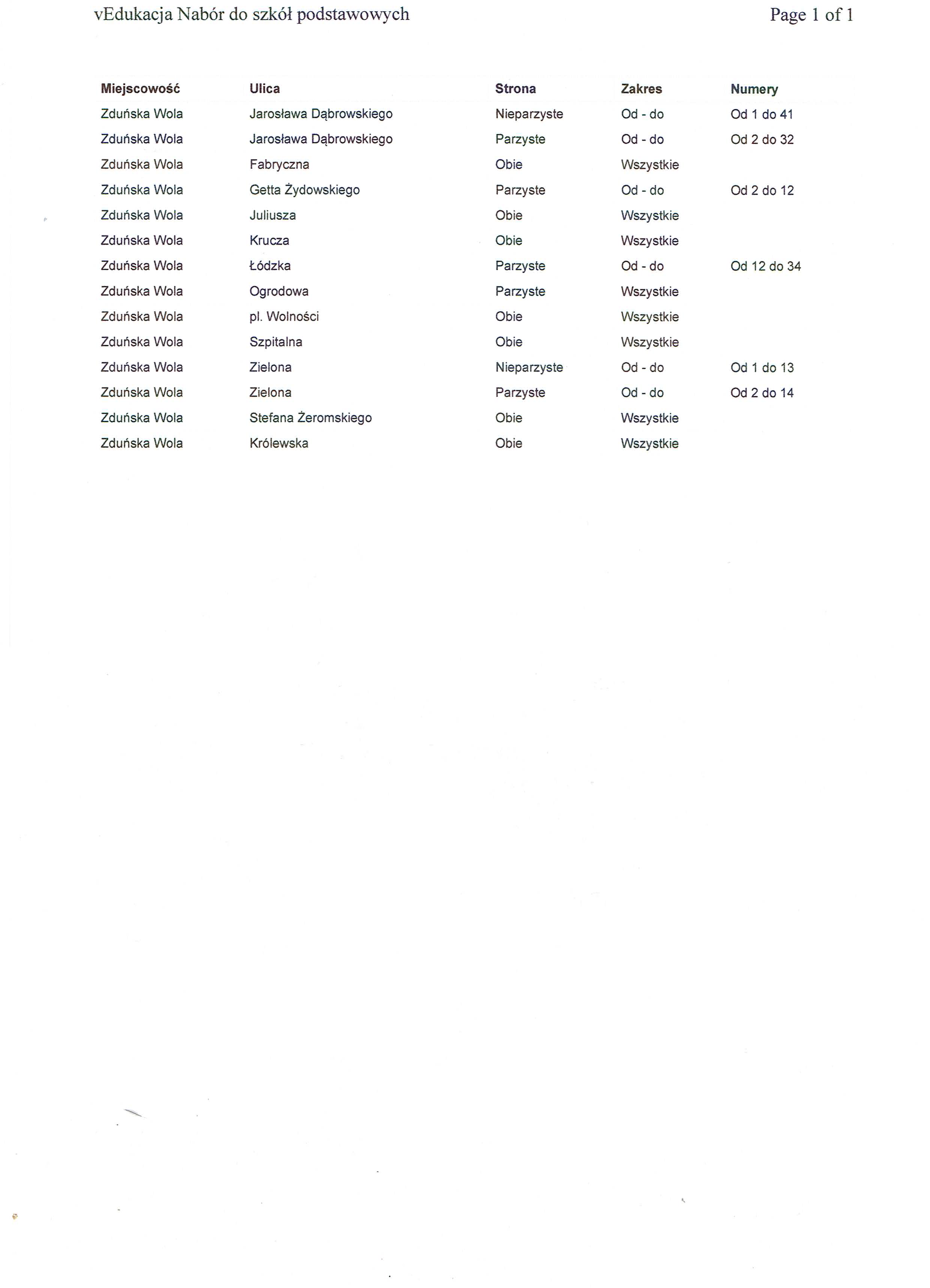 